PROVINCE:………………………… DISTRICT: ------------------------------			 SCHOOL:…………………….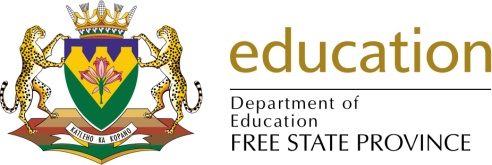 IQMS: SNAPSHOT OF EDUCATOR PERFORMANCE IN THE SCHOOL  SUMMARY OF SUMMATIVE SCORES FOR THE YEAR:…………………….		               NUMBER OF STATE PAID EDUCATORS IN THE SCHOOL: ………………….                  I DECLARE THAT THE INFORMATION FURNISHED IN THIS FORM IS TRUE AND CORRECT IN EVERY RESPECT: PRINCIPAL: ______________________      IQMS COORDINATOR: ____________________________________	DATE: ______________________   TOTAL SCORE FOR EACH POST LEVELYEARPOST LEVEL: 1112POST LEVEL: 1112POST LEVEL: 1112POST LEVEL: 1112TOTAL: POST LEVEL: 1POST LEVEL: 2168POST LEVEL: 2168POST LEVEL: 2168POST LEVEL: 2168TOTAL: POST LEVEL: 2POST LEVEL: 3208POST LEVEL: 3208POST LEVEL: 3208POST LEVEL: 3208TOTAL: POST LEVEL: 3POST LEVEL: 4208POST LEVEL: 4208POST LEVEL: 4208POST LEVEL: 4208TOTAL: POST LEVEL: 4%AGEYEAR1 - 49%50 - 74%75 - 90%91 - 100%TOTAL: POST LEVEL: 11 - 49%50 - 74%75  - 90%91 - 100%TOTAL: POST LEVEL: 21 - 49%50 - 74%75 - 90%91 - 100%TOTAL: POST LEVEL: 31 - 49%50 - 74%75 - 90%91 - 100%TOTAL: POST LEVEL: 4RATINGYEARRating: 1Rating: 2Rating: 3Rating: 4TOTAL: POST LEVEL: 1Rating: 1Rating: 2Rating: 3Rating: 4TOTAL: POST LEVEL: 2Rating: 1Rating: 2Rating: 3Rating: 4TOTAL: POST LEVEL: 3Rating: 1Rating: 2Rating: 3Rating: 4TOTAL: POST LEVEL: 4 FOR EACH RATINGYEAR1-5556-8384-101102-112TOTAL: POST LEVEL: 11-8384-125126-152153-168TOTAL: POST LEVEL: 21-103104-155156-188189-208TOTAL: POST LEVEL: 31-103104-155156-188189-208TOTAL: POST LEVEL: 4NUMBER OF EDS. ITO RATINGS